Student RemindersThe following guide contains step-by-step instructions and screenshots for connecting your device to Proctorio for the first time. ReminderImageWhen you first click on a Proctorio quiz in D2L, you may get the following warning.  It is safe to click allow- and you must click it to continue your quiz. 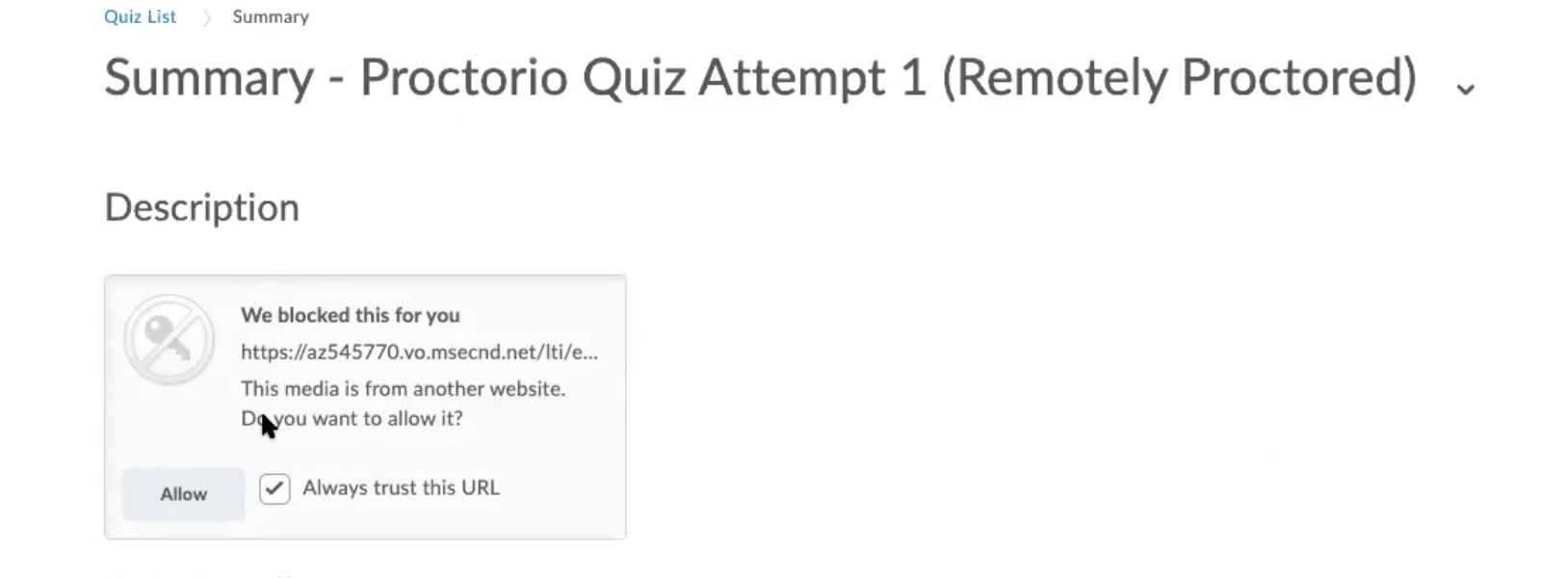 If you have not used Proctorio before, you will get the following prompt to download the extension. Click on the “Click Here” prompt. 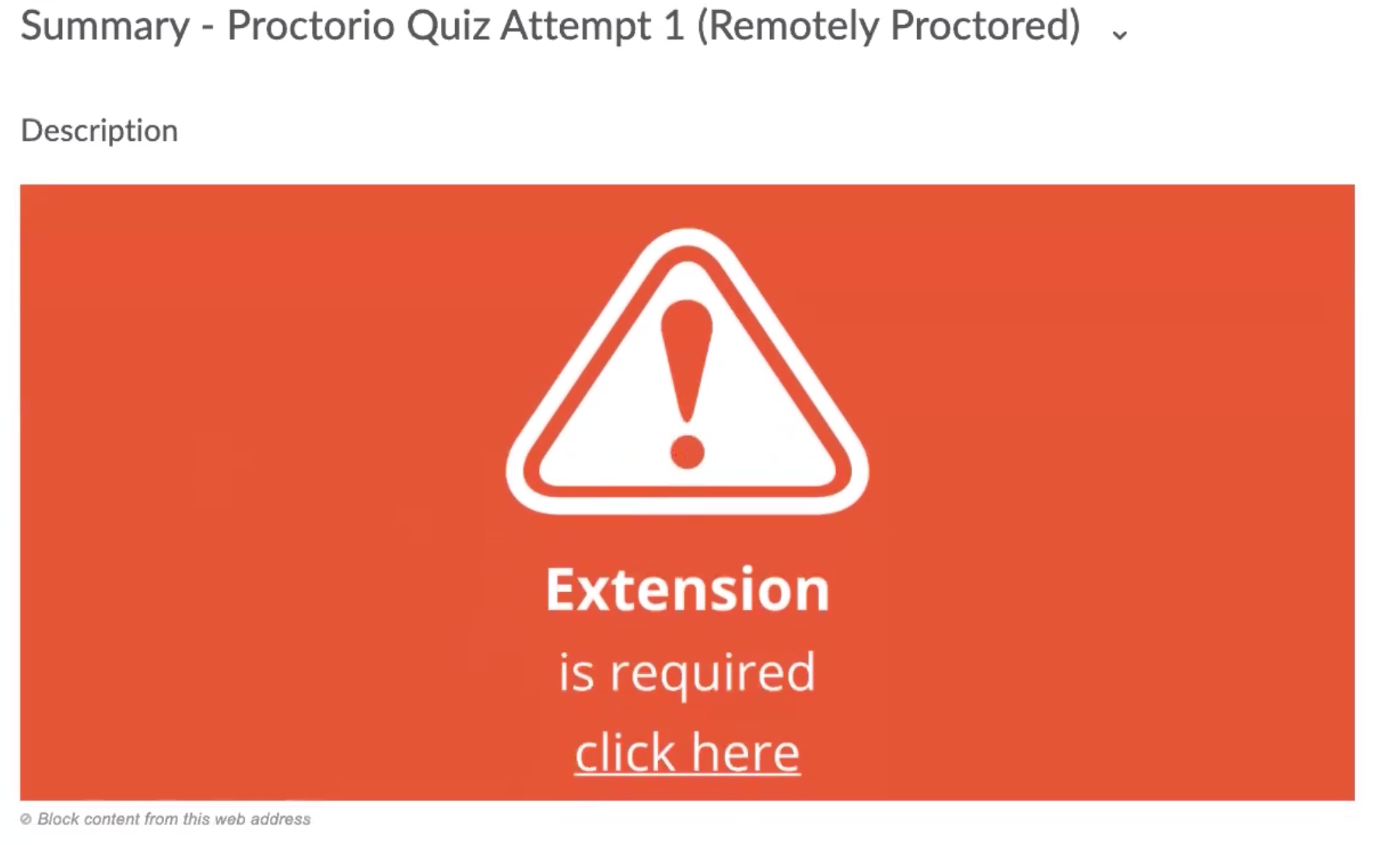 You will be automatically directed to the directions for installing Proctorio. Again, choose “Click Here.”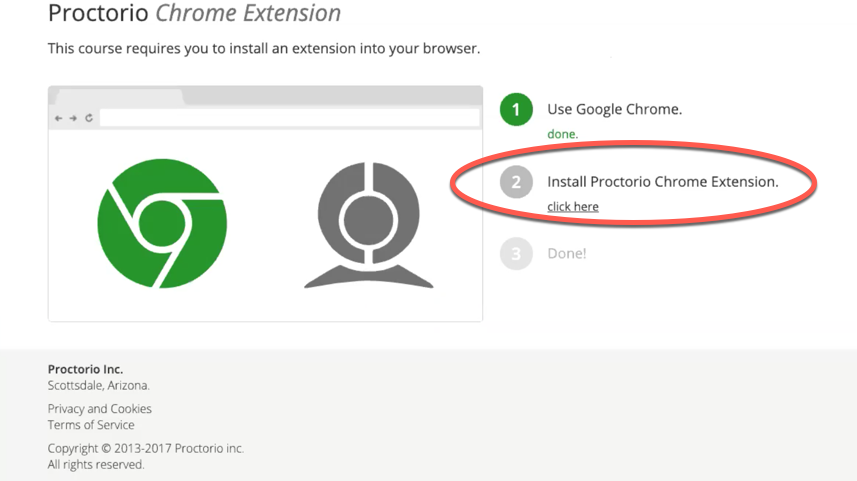 You will automatically be directed to the Chrome extension store. Choose to Add to Chrome.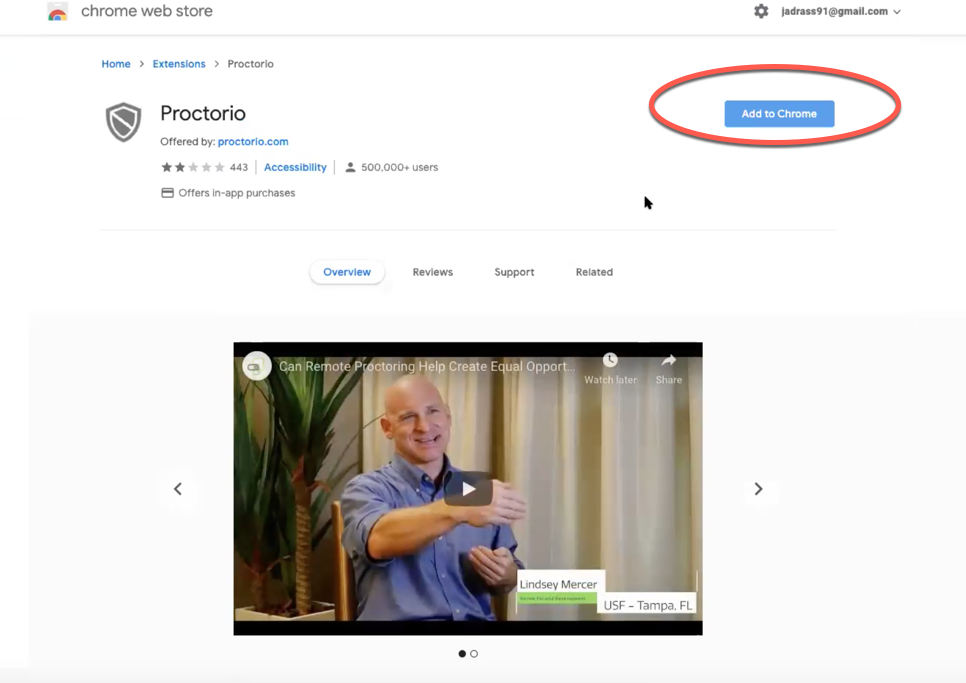 You may be asked to open System Preferences and give Proctorio access to your microphone, webcam, and/or screen-capture. 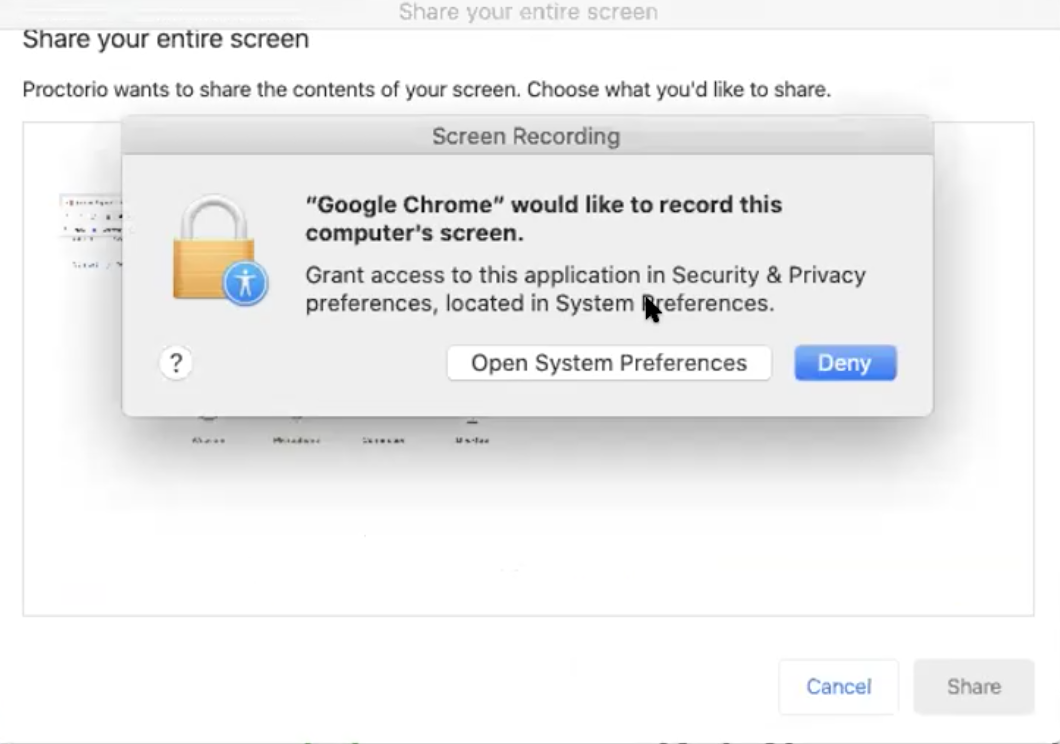 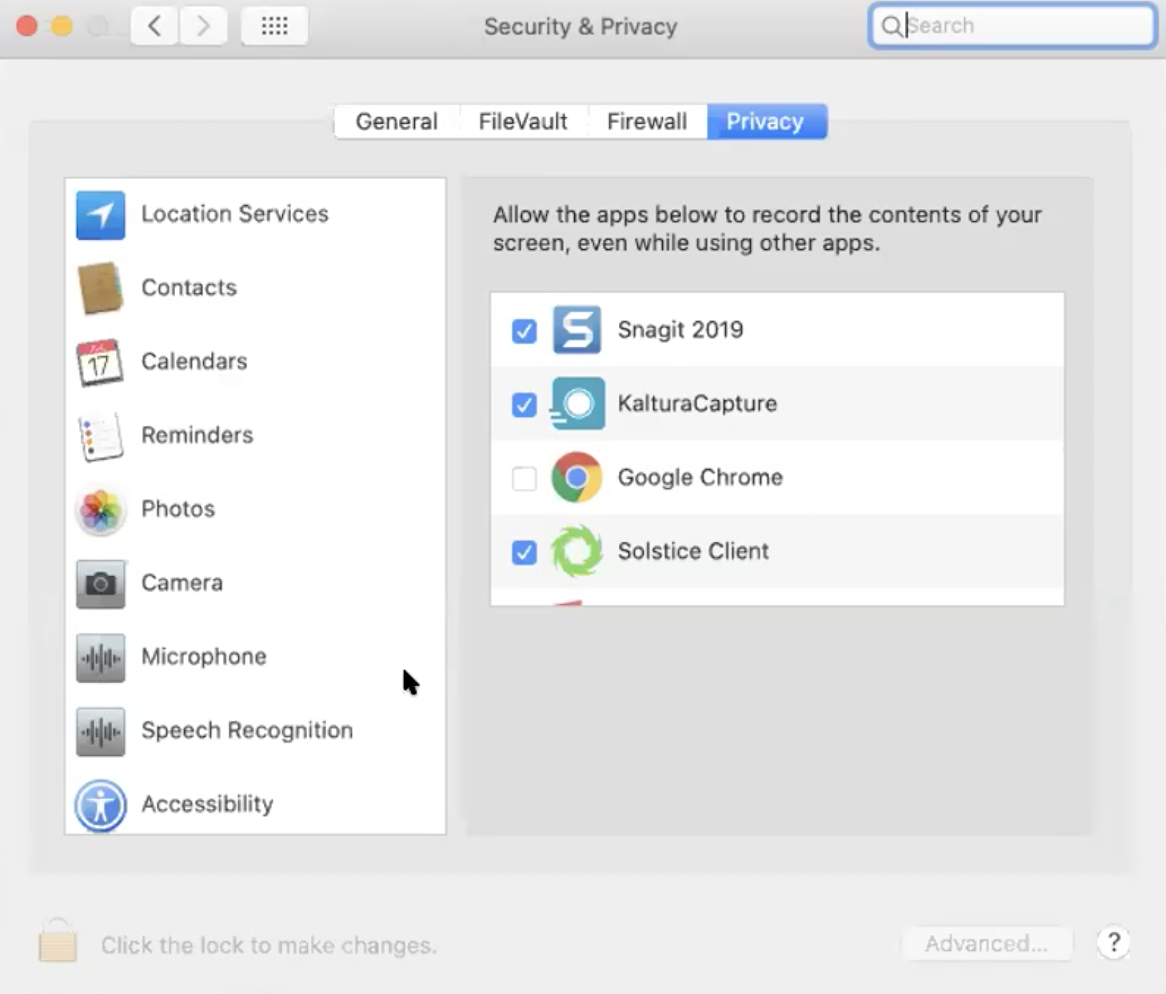 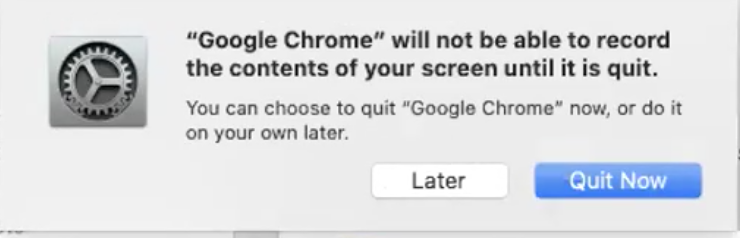 The checklist is now done and you can return to D2L.  If you have already installed Proctorio previously, you will begin at this step. You will see a list of proctoring requirements, as put forth by your professor. 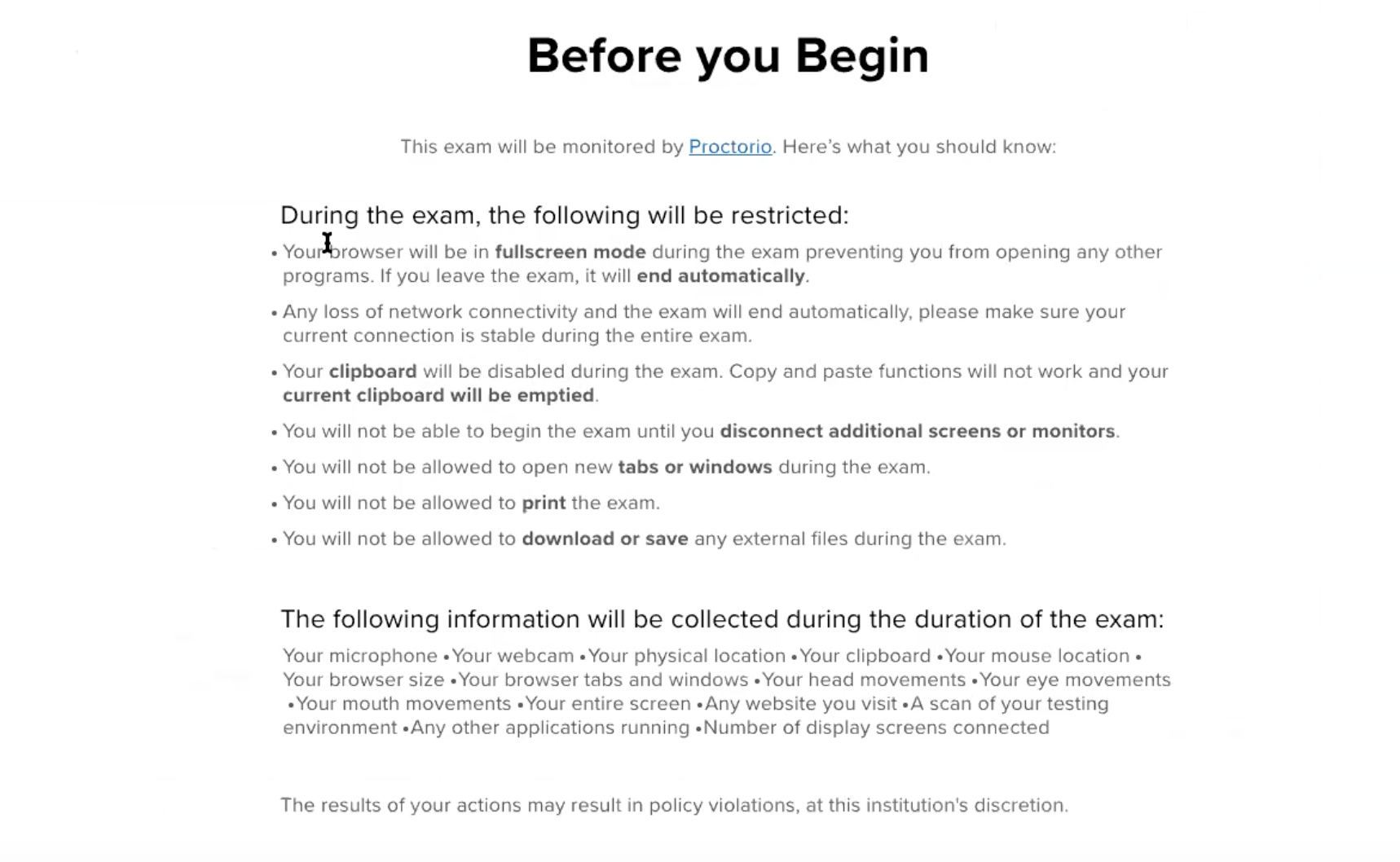 If your professor has set any requirements that you are currently violating (for example, not allowing multiple tabs to be open), you will be prompted to remedy them. 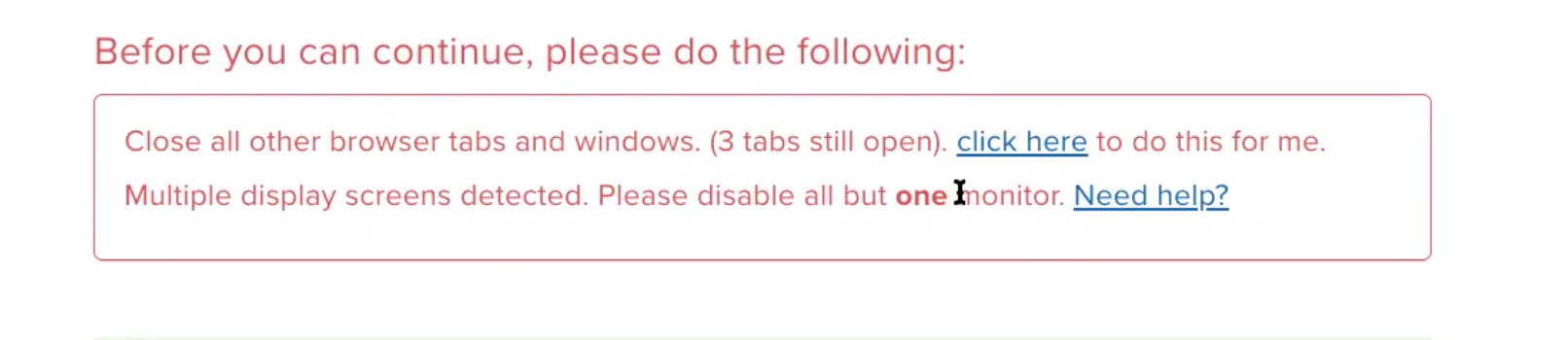 If you haven’t shut your computer down in awhile, or you’re running on battery power, Proctorio may send you a series of warnings. Failing to comply with these warnings will NOT inhibit your ability to continue with the exam. 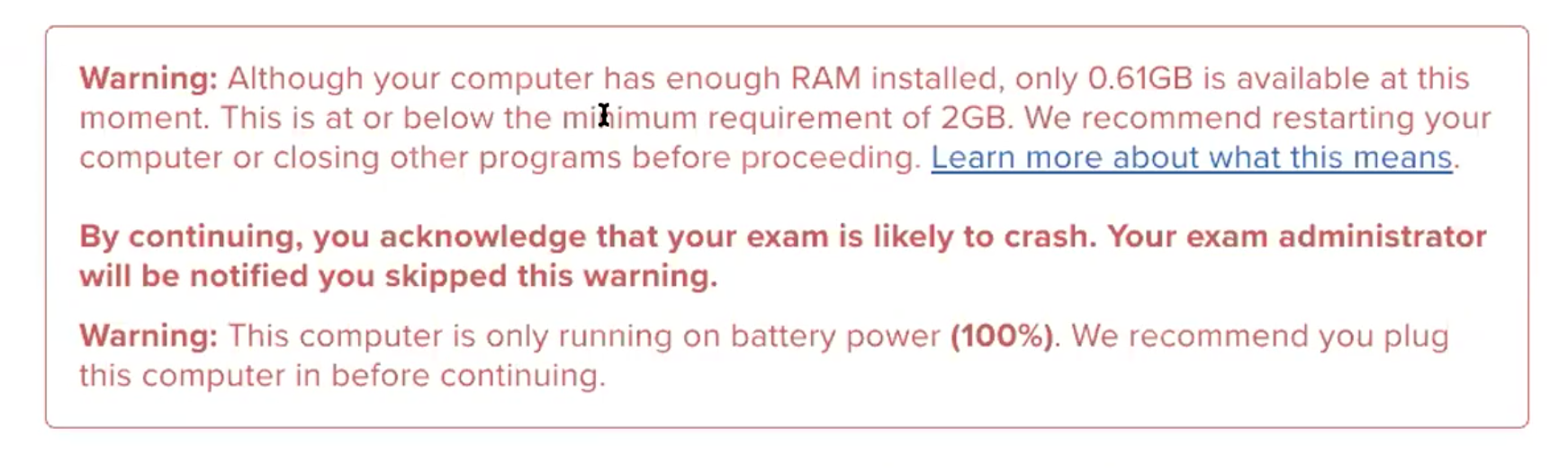 Proctorio will run a diagnostic test of your computer.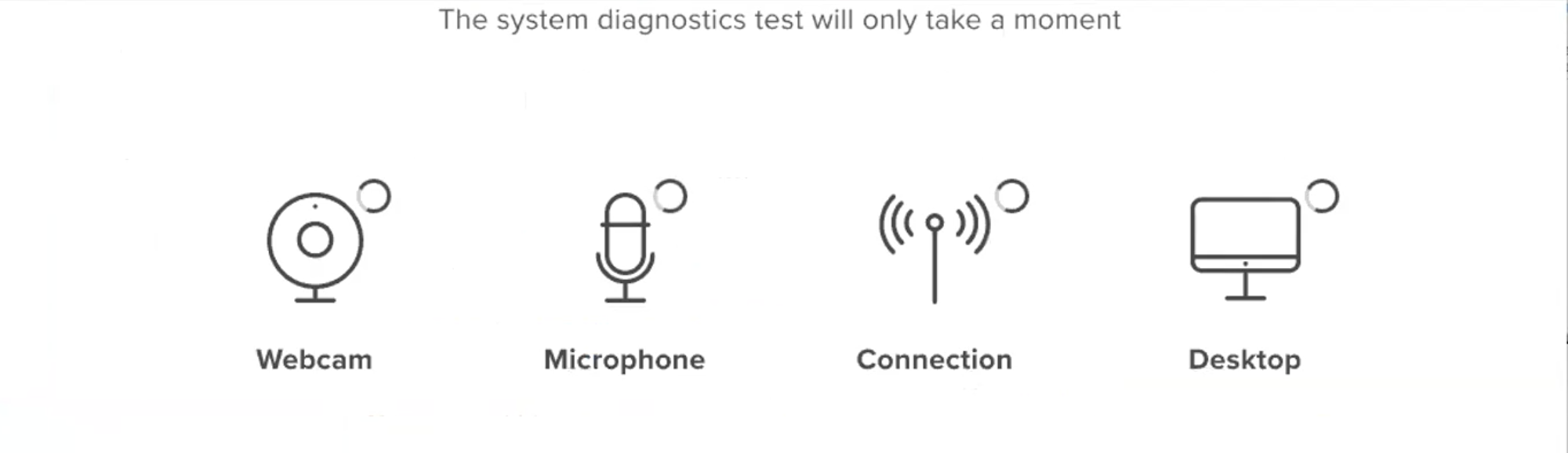 Depending on the requirements set forth by your professor, you may need to share your screen, take a picture of your WCU ID, or scan your room. That’s it! You’re ready to begin.  Good luck!